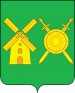 Отдел образованияуправления образования, культуры, спорта и молодежной политики администрации  Володарского муниципального районаНижегородской областиПРИКАЗ22  августа 2017 г.                                                                                                   № 356О проведении школьного этапа всероссийской олимпиады школьников в 2017-2018 учебном годуВ соответствии с приказом Министерства образования и науки Российской Федерации от  18.11.2013г. № 1252  «Об утверждении Порядка проведения Всероссийской олимпиады школьников», приказом Министерства образования и науки Российской Федерации от 17.03.2015 г. № 249 «О внесении изменений в Порядок проведения всероссийской олимпиады школьников, утвержденный приказом Министерства образования и науки Российской Федерации от 18 ноября 2013 г 1252»,  приказом Министерства образования и науки Российской Федерации от 17.12. 2015 года №1488 «О внесении изменений в Порядок проведения Всероссийской олимпиады школьников, утвержденный приказом Министерства образования и науки Российской Федерации от 18 ноября 2013г. №1252», приказом Министерства образования и науки Российской Федерации от 17 ноября 2016 г. №1435 «О внесении изменений в Порядок проведения всероссийской олимпиады школьников, утвержденный приказом Министерства образования и науки Российской Федерации от 18 ноября 2013 г. №1252»,  приказом Министерства образования Нижегородской области № 1379 от 09.06.2014г «Об организации регионального этапа Всероссийской олимпиады школьников в Нижегородской области», приказом Министерства образования Нижегородской области №1755 от 31.07.2017 «Об организации аккредитации граждан в качестве общественных наблюдателей на территории Нижегородской области в 2017-2018 учебном году», письмом Министерства образования Нижегородской области  от 11.08.2017 № 316-01-100-3096/17-0-0 «О проведении Всероссийской олимпиады школьников в 2017-2018 учебном году», приказом Отдела образования управления образования, культуры, спорта и молодежной политики  администрации Володарского муниципального района Нижегородской области от  22.08.2017г. № 355 « Об утверждении Порядка проведения школьного и муниципального этапов Всероссийской олимпиады школьников в Володарском муниципальном районе Нижегородской области»ПРИКАЗЫВАЮ:Организовать проведение школьного этапа Всероссийской олимпиады школьников с  02 октября по 01 ноября  2017 года в единые установленные сроки  для каждого общеобразовательного предмета (приложение 1).Утвердить состав оргкомитета школьного этапа Всероссийской олимпиады  школьников (приложение 2). Утвердить состав муниципальных предметно-методических комиссий олимпиады по  разработке заданий для школьного этапа (приложение 3).Утвердить состав жюри школьного этапа Всероссийской олимпиады  школьников (приложение 4).Муниципальным предметно-методическим комиссиям олимпиады в срок                                    до 10 сентября 2017 года предоставить (в электронном виде) в информационно-диагностический кабинет Отдела образования  разработанные задания с критериями оценки для проведения предметных олимпиад школьного этапа олимпиады для 5-11 классов по следующим предметам: английский язык, технология, математика, русский язык, литература, география, экономика, информатика, физическая культура, история, право, обществознание, экология, ОБЖ, биология, физика,  химия; 4 классы – русский язык, математика.Руководителям образовательных организаций:  Ознакомить родителей (законных представителей) с Порядком проведения школьного и муниципального этапов Всероссийской олимпиады школьников в Володарском муниципальном районе Нижегородской области, утвержденным приказом Отдела образования № 355 от 22.09.2017г. и  предоставить в ИДК согласия родителей на обработку персональных данных участников школьного этапа олимпиады в срок до 25 сентября 2017 года (приложение 5). До 15 сентября 2017 года предоставить в информационно-диагностический кабинет пакет документов для аккредитации граждан в качестве общественных наблюдателей на школьный этап  Всероссийской олимпиады школьников (приложение 6).Взять под контроль своевременность предоставления  Протоколов результатов школьного этапа по каждому предмету (приложение 7) в соответствие с графиком в информационно-диагностический кабинет (приложение 8).Отчет о проведении школьного этапа Всероссийской олимпиады школьников предоставить в информационно-диагностический кабинет до 02 ноября 2017  года (приложение 9).  Контроль за исполнением приказа возложить на методиста  ИДК  Дурневу И.Е.Начальник Отдела образования                                                            Н.Г. СоловьеваПриложение 1 к приказу Отдела образования от  22 августа 2017 года № 356Сроки проведения школьного этапа Всероссийской олимпиады школьниковв 2017-2018 учебном годуПриложение 2 к приказу Отдела образования от  22 августа 2017 года № 356Состав оргкомитета школьного этапа Всероссийской олимпиады школьников              в 2017-2018 учебном годуПриложение 3 к приказу Отдела образования от   22 августа 2017 года № 356Состав муниципальных предметно-методических комиссийПриложение 4 к приказу Отдела образования от  22 августа 2017 года № 356Состав жюри школьного этапа Всероссийской олимпиады школьников в 2017-2018 учебном годуПриложение 5 к приказу Отдела образования от   22 августа 2017 года № 356СОГЛАСИЕна обработку персональных данныхЯ, __________________________________________________________________________,( фамилия, имя, отчество родителя/опекуна полностью),проживающий по адресу____________________________________________________________________________________________________________________________________Паспортные данные (серия, номер, дата выдачи, кем выдан): ________________________________________________________________________________________________________________________________________________________________________на основании_____________________________________________________________________________,(реквизиты доверенности или иного документа, подтверждающего полномочия представителя)являясь родителем (законным представителем)________________________________________________________________________________________________________________________________,(фамилия, имя, отчество ребенка/подопечного полностью)Класс обучения________Место учебы в настоящее время (в соответствии с уставом общеобразовательного учреждения):_____________________________________________________________________________________Адрес данного учебного заведения с указанием типа населенного пункта (город, ПГТ, поселок, село, деревня),Контактные телефоны:_________________________________________________________________Дата рождения (число, месяц, год):_______________Гражданство:____________________________Паспортные данные: (серия, номер, дата выдачи, кем выдан):__________________________________________________________________________________________________________________________________________________________________________________________________________Домашний телефон (с кодом):___________________________________________________________Мобильный телефон:__________________________________________________________________Электронный адрес:___________________________________________________________________В соответствии с требованиями статьи 9 Федерального закона от 27.07.2006 №152-ФЗ  «О персональных данных», подтверждаю свое согласие на обработку организатором всероссийской олимпиады школьников по общеобразовательным предметам (далее Оператор) персональных данных моего ребенка/опекаемого:Фамилии, имени, отчества, фотографии, класса, места учебы, даты рождения, гражданства, паспортных данных, домашнего адреса, телефона с целью формирования регламентированной отчетности, размещения данных в банке данных участников всероссийской олимпиады школьников;Фамилии, имени, отчества, фотографии, класса, места учебы, даты рождения, гражданства, олимпиадных работ моего ребенка/опекаемого с целью размещения в сети «Интернет».Предоставляю Оператору право осуществлять все действия (операции) с персональными данными моего ребенка, включая сбор, запись, систематизацию, накопление, хранение, уточнение (обновление, изменение), извлечение, передачу, использование (распространение, предоставление, доступ), обезличивание, блокирование, удаление, уничтожение. Действия с персональными данными осуществляются с использованием автоматизированных средств и без использования средств автоматизации.Также я разрешаю Оператору производить фото- и видеосъемку моего ребенка, безвозмездно использовать эти фото, видео и информационные видео материалы во внутренних и внешних коммуникациях, связанных с проведением Всероссийской олимпиады школьников. Фотографии и видео материалы могут быть скопированы, представлены и сделаны достоянием общественности или адаптированы для использования любыми СМИ и любым способом, в частности в буклетах, видео, в Интернете и т.д. при условии, что произведенные фотографии и видео не нанесут вред достоинству и репутации моего ребенка.Согласие действует 1 год с даты подписания.Дата: «____»_____________201__г.                             ______________________________                                                                                                             подпись                         расшифровкаПриложение 6к приказу Отдела образования от   22 августа 2017 года №356 Заявление на аккредитацию в качестве общественного наблюдателя при проведении Всероссийской  олимпиады школьников и олимпиад школьников, перечень и уровни которых утверждаются Министерством образования и науки Российской ФедерацииЗаявлениеПрошу аккредитовать меня в качестве общественного наблюдателя при проведении _____________________________________________________________________________:О себе сообщаю следующее:реквизиты документа, удостоверяющего личность__________________________________адрес регистрации_____________________________________________________________адрес фактического проживания_________________________________________________контактный телефон___________________________________________________________Мои близкие родственники не участвуют в _____________________________________________________________________________.С порядками проведения (всероссийской олимпиады школьников) (олимпиад школьников, перечень и уровни которых утверждаются Министерством образования и науки Российской Федерации) (рассмотрения апелляций) (лишнее зачеркнуть) ознакомлен(а).Дата                                                                        		                                         ПодписьДаю согласие на обработку своих персональных данных в рамках достижения указанных целей, то есть совершение в том числе следующих действий: обработку (включая сбор, систематизацию, накопление, хранение, уточнение (обновление, изменение), использование, обезличивание, блокирование, уничтожение персональных данных), а также утверждаю, что ознакомлен(а) с возможными последствиями моего отказа дать письменное согласие на обработку и передачу своих персональных данных в указанных целях.Согласие вступает в силу со дня подписания настоящего заявления и действует в течение неопределенного срока. Согласие может быть отозвано мною в любое время на основании моего письменного заявления.Дата                                                                        		                                              ПодписьПриложение 7к приказу Отдела образования от   22 августа 2017 года № 356ПРОТОКОЛ результатов школьного этапа Всероссийской олимпиады школьников по _______________________________ класс______________________________________________________________(указать наименование общеобразовательного учреждения)Максимальное количество баллов за работу –________Члены жюри: ___________________________________________________                        ___________________________________________________                        _________________________________________________________________________________________________________________________________________________________Приложение 8к приказу Отдела образования от   22 августа 2017 года № 356Сроки предоставления протоколов  школьного этапа Всероссийской олимпиады школьников в информационно-диагностический кабинетв 2017-2018 учебном годуПриложение 9к приказу Отдела образования от   22 августа 2017 года № 356ОТЧЕТ М(А)ОУ СШ (ОШ, НШ) № ________ г.(п.) ___________________________ о проведении школьного этапа Всероссийской олимпиады школьников в 2017-2018 учебном году№ п/пПредметСрок проведенияПримечаниеМатематика26.10.2017г4-11 классыРусский язык20.10.2017г.4-11 классыЭкология27.10.2017г.Английский язык23.10.2017 г.аудирование, чтение, лексико-грамматический текстАнглийский язык24.10.2017г.письмоИстория04.10.2017г.Технология12.10.2017г.Литература13.10.2017г.Экономика16.10.2017г.Физическая культура09.10.2017г.5-8 классыФизическая культура10.10.2017г.9-11 классыХимия11.10.2017г.Физика01.11.2017г.Информатика19.10.2017г.Обществознание18.10.2017г.ОБЖ02.10.2017г.5-8 классыОБЖ03.10.2017г.9-11 классыБиология25.10.2017г.Право31.10.2017г.География17.10.2017г.1Соловьева Н.Г.начальник Отдела образования управления образования, культуры, спорта и молодежной политики администрации Володарского муниципального района – председатель2Павлова О.В.заместитель начальника Отдела  образования управления образования, культуры, спорта и молодежной политики администрации Володарского муниципального района – заместитель  председателя3Жиганова Л.В.заведующий информационно-диагностическим кабинетом Отдела образования4Паникарова Е.В.методист информационно-диагностического кабинета5Власенко Т.Н.методист информационно-диагностического кабинета6Дурнева И.Е.методист информационно-диагностического кабинета7Касаткина И.В.методист информационно-диагностического кабинета8Бароненко Е.Ю.заместитель директора по УВР МБОУ сш №19Васильева А.К.заместитель директора по УВР МБОУ сш №210Горбулич О.В.заместитель директора по УВР МБОУ сш №211Бердникова Е.Г.заместитель директора по УВР МАОУ сш №312Кирилова О.Ю.,заместитель директора по УВР МБОУ сш №413Бачихина С.И.заместитель директора по УВР МБОУ сш №514Кильдишева Е.О.заместитель директора по УВР МБОУ сш №615Дик М.А.заместитель директора по УВР МБОУ сш №716Муравьева Л.А.заместитель директора по УВР МАОУ сш №817Николаенко Е.В.заместитель директора по УВР МБОУ сш №918Умерова И.В.заместитель директора по УВР МАОУ сш №1019Федорова И.В.заместитель директора по УВР МБОУ ош №1120Кулалаева С.Н.заместитель директора по УВР МБОУ нш №121Соколова М.А.заместитель директора по УМР МАОУ «Гимназия №1»№ п/пПредметСостав предметных комиссийСостав предметных комиссий№ п/пПредметПредседательЧлены комиссии1Физическая культураКасаткина И.В., методист ИДКИзмайлова Е.Е., руководитель РМО, учитель МБОУ ош № 11Кокурин В.К., учитель МАОУ Гимназия № 1Родионова Т.В., учитель МАОУ сш № 32ОБЖКасаткина И.В., методист ИДКВаськевич Т.В., руководитель РМО, учитель МБОУ сш № 2Соболев С.И., учитель МАОУ сш № 8Горбунов В.А., учитель МБОУ сш № 13ФизикаБердникова Е.Г., методист ИДКВолокушина А.С., руководитель РМО, учитель МАОУ сш № 3Тылечкина О.Н., учитель МБОУ сш №2 Романова О.Н., учитель МАОУ сш № 104ИнформатикаПаникарова Е.В., методист ИДКПавлюков А.М., руководитель РМО, учитель «Гимназия № 1»Коптелова Т.А., учитель МАОУ сш  №8Шулаева Е.А., учитель МАОУ сш №35ЭкономикаПаникарова Е.В., методист ИДКГордеева Е.Н., учитель МАОУ сш № 3Шлихта А.С., учитель МАОУ сш № № 8Кузина И.В., учитель МБОУ сш № 26ХимияБердникова Е.Г., методист ИДКСиницына Г.В., руководитель РМО, учитель МАОУ сш № 10Короткова Л.Б., учитель МБОУ сш  № 6Дудина Т.В., учитель МБОУ сш № 97ИсторияПаникарова  Е.В., методист ИДКПоддубская Е.Е, руководитель РМО,  учитель МБОУ сш № 9Зайцев В.Ю., учитель МБОУ сш  №6Деккер Н.Х, учитель МБОУ сш № 48МатематикаПаникарова Е.В., методист ИДКБогданова М.Д., руководитель РМО, учитель МАОУ сш № 10Шуварина Е.Н., учитель МБОУ сш №2Вздорова В.С., учитель МБОУ сш  №6 Толкачева Н.С., учитель МАОУ сш №8Житарева И.А., учитель МАОУ сш №39Русский языкЖиганова Л.В., зав. ИДКРыжова Е.В., руководитель РМО, учитель МАОУ сш №8Савельева Т.А., учитель МБОУ сш № 9Майорова Л.П., учитель МАОУ сш № 310ЭкологияБердникова Е.Г., методист ИДКШуклина М.В., учитель МБОУ сш № 5Пименова Н.Г., учитель МБОУ сш № 211ОбществознаниеПаникарова Е.В.,  методист ИДКПоддубская Е.Е., руководитель РМО, учитель МБОУ сш № 9Коленченко Е.М., учитель «Гимназия №1»Сошкина Л.Е., учитель МАОУ сш №312ТехнологияКасаткина И.В., методист ИДККурзаева М.Е., руководитель РМО, учитель МБОУ сш № 2Лыков О.Ю., учитель МАОУ сш №3Семенова Е.Б., учитель МАОУ сш №313ЛитератураЖиганова Л.В., зав. ИДКРыжова Е.В., руководитель РМО, учитель МАОУ сш №8Савельева Т.А., учитель МБОУ сш № 9Майорова Л.П., учитель МАОУ сш № 314БиологияБердникова Е.Г., методист ИДКСиницына Г.В., руководитель РМО, учитель МАОУ сш № 10Мозолькина Н.В., учитель МАОУ сш № 3Бабаева В.В., учитель МБОУ сш  № 115ПравоПаникарова Е.В.,методист ИДКПоддубская Е.Е., руководитель РМО, учитель МБОУ сш № 9Зайцев В.Ю., учитель  МБОУ сш №6Соколовская Н.Е., учитель МБОУ сш №216ГеографияПаникарова Е.В.,методист ИДКШлихта А.С., руководитель РМО, учитель МАОУ сш №8Кузина И.В., учитель МБОУ сш № 2Верещагина И.С., учитель МБОУ сш № 617Английский языкЖиганова Л.В., зав. ИДКПриходько Е.В., руководитель РМО, учитель «Гимназия № 1»Селиванова Н.А., учитель МБОУ сш № 1Грибова Ю.А., учитель МАОУ сш № 818Русский язык и математика4 классыВласенко Т.Н., методист ИДКНабалова О.В., руководит. РМО, учитель МБОУ сш  №9Кулалаева С.М., заместитель директора МБОУ нш №12Горбулич О.В., заместитель директора МБОУ сш №2Богучарская Е.Н., учитель МАОУ сш   №10 № п/пПредметЧлены жюри1БиологияБабаева В. В., учитель МБОУ сш № 1Красавцева Е. А.,  учитель МБОУ сш № 1Пронозин Л.В., учитель МБОУ сш № 1Пименова Н.Г., учитель МБОУ сш № 2 Заикина Н.И., учитель МБОУ сш № 2Кузина И.В., учитель МБОУ сш № 2Бердникова Е.Г., заместитель директора МАОУ сш № 3Мозолькина Н.В., учитель МАОУ сш № 3Севостьянова Л.Н., учитель МАОУ сш № 3Кирилова О.Ю., заместитель директора МБОУ сш № 4Смагина Е.Л., учитель МБОУ сш № 4Лунина Т.А., учитель МБОУ сш № 4Бачихина С. И., заместитель директора МБОУ сш № 5Шуклина М. В, учитель МБОУ сш № 5Орлова Е. Н., учитель МБОУ сш № 5Короткова Л. Б., учитель МБОУ сш № 6Верещагина И. С., учитель МБОУ сш № 6Дик М. А., заместитель директора МБОУ сш № 7Перегончук Ю. В., учитель МБОУ сш № 7Перегончук В. Д., учитель МБОУ сш № 7Соболева Е. С., учитель МАОУ сш № 8Николаенко Е.В., заместитель директора МБОУ сш № 9Дудина Т.В., учитель МБОУ сш № 9Баланова С.А., учитель МБОУ сш № 9Тюрюшова Н.В., учитель МБОУ сш № 9Полякова Н. В., учитель МАОУ сш № 10Синицына Г. В. , учитель МАОУ сш № 10Чиркова Э. Д., учитель МАОУ сш № 10Лебедева Н. В., директор МБОУ ош № 11Ракова С. И., учитель МБОУ ош № 11Соколова М.А., заместитель директора МАОУ «Гимназия № 1»Чванова Н.С., учитель МАОУ «Гимназия № 1»Размерица Н.Л., учитель МАОУ «Гимназия № 1»3География Чернышова М. В., директор МБОУ сш № 1Бугрова Т.Н, учитель МБОУ сш № 1Бабаева В. В., учитель МБОУ сш № 1Кузина И.В., учитель МБОУ сш № 2Пименова Н.Г., учитель МБОУ сш № 2Заикина Н.И.учитель МБОУ сш № 2Ларина Г.Г.,учитель МАОУ сш № 3 Сошкина Л.Е.учитель МАОУ сш № 3Кирилова О.Ю., заместитель директора МБОУ сш № 4 Смагина Е.Л., учитель МБОУ сш № 4Лунина Т.А., учитель МБОУ сш № 4Бачихина С. И., заместитель директора МБОУ сш № 5Орлова Е. Н., учитель МБОУ сш № 5Шуклина М. В, учитель МБОУ сш № 5Верещагина И. С, , учитель МБОУ сш № 6Зайцев В. Ю., учитель МБОУ сш № 6Дик М. А, , заместитель директора МБОУ сш № 7Перегончук Ю. В,, учитель МБОУ сш №7Перегончук В.Д., учитель МБОУ сш № 7Шлихта А. С. учитель МАОУ сш № 8Николаенко Е. В., заместитель директора МБОУ сш № 9Тюрюшова Н.В,учитель МБОУ сш № 9 Дудина Т.В,учитель МБОУ сш № 9 Клименко С. И., учитель МБОУ сш № 9Миронова Т.Г,учитель МАОУ сш № 10 Мотова И. Н, учитель МАОУ сш № 10Чиркова Э. Д., учитель МАОУ сш № 10Лебедева Н. В., директор МБОУ ош № 11 Ракова С. И., учитель МБОУ ош № 11Соколова М.А., заместитель директора МАОУ «Гимназия № 1» Гулик О.Л.,учитель  МАОУ «Гимназия № 1»Размерица Н.Л, МАОУ «Гимназия № 1»4Информатика Пронозин Л.В. учитель МБОУ сш № 1, Перова И. А, учитель МБОУ сш № 1 Абрамычева А. В. учитель МБОУ сш № 1Жеревчук Н.А., учитель МБОУ сш № 2 Афанасьева Г.М., учитель МБОУ сш № 2Шуварина Е.Н. учитель МБОУ сш № 2Шулаева Е.А., учитель МАОУ сш № 3Кеменов А.И., учитель МАОУ сш № 3Севостьянова Л.Н. учитель МАОУ сш № 3Кирилова О.Ю., заместитель директора МБОУ сш № 4  Солдатова О.А., учитель МБОУ сш № 4 Куликов Е.А. учитель МБОУ сш № 4Бачихина С. И, заместитель директора МБОУ сш № 5Копкина Л. В, учитель МБОУ сш № 5 Орлова Е.Н. учитель МБОУ сш № 5Павлюков А.М, , учитель МБОУ сш № 6 Туманова М. В. учитель МБОУ сш № 6Дик М.А, заместитель директора МБОУ сш № 7Доронина И. В., учитель МБОУ сш № 7Хламова Г. А. учитель МБОУ сш № 7Коптелова Т. А. учитель МАОУ сш № 8Николаенко Е. В, заместитель директора МБОУ сш № 9  Воронина И. Е., учитель МБОУ сш № 9Павлюков А.М.. учитель МБОУ сш № 9Полякова Н. В, учитель МАОУ сш № 10Умерова И. В. Заместитель директора МАОУ сш № 10Дементьева О.В. учитель МАОУ сш № 10Федорова И. В., заместитель директора МБОУ ош № 11Исаева Н.И. учитель МБОУ ош № 11Соколова М.А., заместитель директора МАОУ «Гимназия № 1»Чванова Н. С., учитель  МАОУ «Гимназия № 1»Павлюков А. М. учитель  МАОУ «Гимназия № 1»5История Бароненко Е. Ю, заместитель директора МБОУ сш № 1Савичев А.В, учитель МБОУ сш № 1Мацулевич Н.Г. учитель МБОУ сш № 1Соколовская Н.Е., учитель МБОУ сш № 2Новикова Ю.П., учитель МБОУ сш № 2Твердохлебова Л.В. учитель МБОУ сш № 2Чунакова Е.Н., учитель МАОУ сш № 3 Сошкина Л.Е., учитель МАОУ сш № 3Гордеева Е.Н. учитель МАОУ сш № 3Кирилова О.Ю., заместитель директора МБОУ сш № 4  Колесниченко Л.Т.,  директор МБОУ сш № 4  Файзулина Г.Х. учитель МБОУ сш № 4  Бачихина С. И, заместитель директора МБОУ сш № 5Подпорин С. Е, учитель МБОУ сш № 5Ковалева Т.И.учитель МБОУ сш № 5Зайцев В. Ю., учитель МБОУ сш № 6Исаева Т. А., директор МБОУ сш № 6Дик М. А, заместитель директора МБОУ сш № 7     Яковчукова Г. В, учитель МБОУ сш № 7 Павлихина Л. И., учитель МБОУ сш № 7Степаненко И. В. заместитель директора МАОУ сш № 8Трубарова Н.Н.учитель МАОУ сш № 8Николаенко Е. В, заместитель директора МБОУ сш № 9  Поддубская Е. Е, учитель МБОУ сш № 9Тюрюшова Н.В..учитель МБОУ сш №9Миронова Т. Г., учитель МАОУ сш № 10Дектярева М. В., учитель МАОУ сш № 10Пересечанская А.С. учитель МАОУ сш № 10Лебедева Н. В., директор МБОУ ош № 11 Федорова И. В.заместитель директора МБОУ ош № 11Соколова М.А., заместитель директора МАОУ «Гимназия № 1»Коленченко Е.М., учитель  МАОУ «Гимназия № 1»Баскакова Е.Д. учитель  МАОУ «Гимназия № 1»6Литература Чиркунова Н. С., учитель МБОУ сш № 1 Мацулевич Н.Г., учитель МБОУ сш № 1 Штыкова Н.В. учитель МБОУ сш № 1Макарова Е.С., учитель МБОУ сш № 2Туманов А.В., учитель МБОУ сш № 2Лунина С.Ю. учитель МБОУ сш № 2Евстигнеева О.И., учитель МАОУ сш № 3 Майорова Л.П., учитель МАОУ сш № 3  Ватулина Н.А., учитель МАОУ сш № 3 Михеева О.А., учитель МАОУ сш № 3 Бердникова И.В. учитель МАОУ сш № 3Кирилова О.Ю., заместитель директора МБОУ сш № 4  Колесниченко Л.Т., директор МБОУ сш № 4  Полежаева Н.М. учитель МБОУ сш № 4  Басанова О. Ф., учитель МБОУ сш № 5Ковалева Т. И., учитель МБОУ сш № 5 Антонова Н.М. учитель МБОУ сш № 5Драгунова Н.В, учитель МБОУ сш № 6Боброва О. К. учитель МБОУ сш № 6Дик М. А,  заместитель директора МБОУ сш № 7        Яковчукова Г.В, учитель МБОУ сш № 7Павлихина Л. И. учитель МБОУ сш № 7Рыжова Е. В.учитель МАОУ сш № 8 Кирилюк О. В. учитель МАОУ сш № 8Николаенко Е. В, заместитель директора МБОУ сш № 9 Однорог Т. Н, учитель МБОУ сш № 9Савельева Т.А . учитель МБОУ сш № 9Миронова Т. Г, учитель МАОУ сш № 10 Дементьева О.В., учитель МАОУ сш № 10Дектярева М.В. учитель МАОУ сш № 10Мусоркина М.В., учитель МБОУ ош № 11 Миронова Л. П. учитель МБОУ ош № 11Соколова М.А. заместитель директора МАОУ «Гимназия № 1», Суботько З.А., учитель  МАОУ «Гимназия № 1» Костромская О.Р. учитель  МАОУ «Гимназия № 1»7Математика Абрамычева А. В, учитель МБОУ сш № 1Пронозин Л. В, учитель МБОУ сш № 1Аминева О.А. учитель МБОУ сш № 1Афанасьева Г.М., учитель МБОУ сш № 2Шуварина Е.Н., учитель МБОУ сш № 2 Милюкова Е.Ю., учитель МБОУ сш № 2Арташина В.М. учитель МБОУ сш № 2 Санкина С.И., учитель МБОУ сш № 2Уткина Т.В. учитель МБОУ сш № 2Шулаева Е.А., учитель МАОУ сш № 3Житарева И.А., учитель МАОУ сш № 3Скоробогатова С.С., учитель МАОУ сш № 3Панова Т.А., учитель МАОУ сш № 3Аладина Е.Н, учитель МАОУ сш № 3 Сорокина О.П. учитель МАОУ сш № 3Кирилова О.Ю., заместитель директора МБОУ сш № 4Федина Н.А., учитель МБОУ сш № 4   Солодухина Г.Н. учитель МБОУ сш № 4  Бачихина С. И, заместитель директора МБОУ сш № 5Копкина Л. В, учитель МБОУ сш № 5Бакутина В.С, учитель МБОУ сш № 5Шарова Г. К., учитель МБОУ сш № 5Заботина С. Ю. учитель МБОУ сш № 5Вздорова В.С, , учитель МБОУ сш № 6 Евсеева С. В. учитель МБОУ сш № 6Дик М. А,  заместитель директора МБОУ сш № 7Доронина И. В, учитель МБОУ сш № 7 Хламова Г.А. учитель МБОУ сш № 7Толкачева Н. С., учитель МАОУ сш № 8Мельничук Т. В., учитель МАОУ сш № 8Плюскова С.В. учитель МАОУ сш № 8Николаенко Е. В., заместитель директора  МБОУ сш № 9 Кулакова О. Г., учитель МБОУ сш № 9 Баланова С.А, учитель МБОУ сш № 9 Смирнова Е. В. учитель МБОУ сш № 9Полякова Н. В., учитель МАОУ сш № 10 Богданова М.Д. учитель МАОУ сш № 10Филиппова Л.И. учитель МАОУ сш № 10Исаева Н. И., учитель МБОУ ош № 11Антипина А. А. учитель МБОУ ош № 11Кулалаева С. Н.,заместитель директора МБОУ нш № 12 Степанова Г. В., учитель МБОУ нш № 12Тихонова Н.В., Карталова Е. В. учитель МБОУ нш № 12Соколова М.А., заместитель директора МАОУ «Гимназия № 1»Дятел О.И., учитель  МАОУ «Гимназия № 1»Чванова Н.С. учитель  МАОУ «Гимназия № 1»8Обществознание Бароненко Е. Ю., заместитель директора МБОУ сш № 1Савичев А. В, учитель МБОУ сш № 1Мацулевич Н.Г. учитель МБОУ сш № 1Соколовская Н.Е., учитель МБОУ сш № 2 Новикова Ю.П., учитель МБОУ сш № 2 Твердохлебова Л.В. учитель МБОУ сш № 2Чунакова Е.Н., учитель МАОУ сш № 3 Сошкина Л.Е., учитель МАОУ сш № 3Гордеева Е.Н. учитель МАОУ сш № 3Кирилова О.Ю., заместитель директора МБОУ сш № 4  Колесниченко Л.Т., директор МБОУ сш № 4 Файзулина Г.Х.учитель МБОУ сш № 4Бачихина С. И, заместитель директора МБОУ сш № 5 Подпорин С. Е. учитель МБОУ сш № 5 Ковалева Т.И. учитель МБОУ сш № 5Исаева Т.А, директор МБОУ сш № 6 Зайцев В. Ю. учитель МБОУ сш № 6Дик М. А, заместитель директора МБОУ сш № 7    Яковчукова Г. В,  учитель МБОУ сш № 7Павлихина Л. И. учитель МБОУ сш № 7Степаненко И.В., заместитель директора МАОУ сш № 8 Трубарова Н. Н.учитель МАОУ сш № 8Поддубская Е. Е, учитель МБОУ сш № 9Николаенко Е.В.,заместитель директора МБОУ сш № 9 Разнатовская  И.А.заместитель директора МБОУ сш № 9Миронова Т. Г.,учитель МАОУ сш № 10 Пересечанская А. С, учитель МАОУ сш № 10Мотова И.Н. учитель МАОУ сш № 10Лебедева Н. В.,директор МБОУ ош № 11 Федорова И. В.заместитель директора МБОУ ош № 11Соколова М.А., заместитель директора МАОУ «Гимназия № 1»Коленченко Е.М., учитель  МАОУ «Гимназия № 1»Баскакова Е.Д. учитель  МАОУ «Гимназия № 1»9ОБЖ Горбунов В.А, учитель МБОУ сш № 1Аминева О. А, учитель МБОУ сш № 1Голубь О.А. учитель МБОУ сш № 1Васькевич Т.В., учитель МБОУ сш № 2Билетнов А.И., учитель МБОУ сш № 2Куварина Е.В. учитель МБОУ сш № 2Раевский О.В., учитель МАОУ сш № 3Лыков О.Ю. учитель МАОУ сш № 3Климентьев А.И., учитель МБОУ сш № 4Лунина Т.А., учитель МБОУ сш № 4 Ракова М.В. учитель МБОУ сш № 4Бачихина С. И,заместитель директора МБОУ сш № 5 Бакутина В. С, учитель МБОУ сш № 5Орлова Е. Н. учитель МБОУ сш № 5Рыжечкин Д. И, учитель МБОУ сш № 6Туманова М. В. учитель МБОУ сш № 6Дик М.А, заместитель директора МБОУ сш № 7    Перегончук Ю. В, учитель МБОУ сш № 7Перегончук В.Д. учитель МБОУ сш № 7Соболев С.И. учитель МАОУ сш № 8Клименко С. И, учитель МБОУ сш № 9Николаенко Е. В. заместитель директора МБОУ сш № 9Полякова Н. В, учитель МАОУ сш № 10Чиркова Э. Д. учитель МАОУ сш № 10 Умерова И. В.заместитель директора МАОУ сш № 10Федорова И.В., заместитель директора МБОУ ош № 11 Измайлова Е. Е., учитель МБОУ ош № 11Соколова М.А., заместитель директора МАОУ «Гимназия № 1» Раевский О.В., учитель  МАОУ «Гимназия № 1» Кокурин В.К. учитель  МАОУ «Гимназия № 1»10Русский язык Чиркунова Н.С, учитель МБОУ сш № 1 Мацулевич Н.Г, учитель МБОУ сш № 1Штыкова Н.В. учитель МБОУ сш № 1Макарова Е.С., учитель МБОУ сш № 2Туманов А.В., учитель МБОУ сш № 2Лунина С.Ю., учитель МБОУ сш № 2Арташина В.М., учитель МБОУ сш № 2Санкина С.И., учитель МБОУ сш № 2Уткина Т.В. учитель МБОУ сш № 2Евстигнеева О.И., учитель МАОУ сш № 3Майорова Л.П., учитель МАОУ сш № 3 Ватулина Н.А., учитель МАОУ сш № 3Михеева О.А., учитель МАОУ сш № 3 Бердникова И.В. учитель МАОУ сш № 3Кирилова О.Ю., заместитель директора МБОУ сш № 4  Колесниченко Л.Т., директор МБОУ сш № 4 Полежаева Н.М. учитель МБОУ сш № 4Басанова О. Ф.,учитель МБОУ сш № 5 Ковалева Т.И, учитель МБОУ сш № 5Антонова Н. М, учитель МБОУ сш № 5Бакутина В. С, учитель МБОУ сш № 5 Шарова Г. К, учитель МБОУ сш № 5Заботина С. Ю. учитель МБОУ сш № 5Драгунова Н. В, учитель МБОУ сш № 6 Боброва О.К учитель МБОУ сш № 6Дик М .А, заместитель директора МБОУ сш № 7        Яковчукова Г. В,  учитель МБОУ сш № 7Павлихина Л. И. учитель МБОУ сш № 7Рыжова Е. В. учитель МАОУ сш № 8 Кирилюк О. В. учитель МАОУ сш № 8Николаенко Е. В, заместитель директора МБОУ сш № 9Однорог Т.Н, учитель МБОУ сш № 9Савельева Т.А, учитель МБОУ сш № 9 Астахова Г.И. учитель МБОУ сш № 9Миронова Т. Г, учитель МАОУ сш № 10 Дементьева О.В, учитель МАОУ сш № 10Дектярева М.В. учитель МАОУ сш № 10Мусоркина М. В., учитель МБОУ ош № 11 Миронова Л. П. учитель МБОУ ош № 11Кулалаева С.Н,заместитель директора МБОУ нш № 12Степанова Г. В,учитель МБОУ нш № 12 Тихонова Н.В., учитель МБОУ нш № 12Карталова Е. В учитель МБОУ нш № 12Соколова М.А., заместитель директора МАОУ «Гимназия № 1»Суботько З.А., учитель  МАОУ «Гимназия № 1» Костромская О.Р. учитель  МАОУ «Гимназия № 1»11Право Соколовская Н.Е., учитель МБОУ сш № 2Новикова Ю.П., учитель МБОУ сш № 2Твердохлебова Л.В. учитель МБОУ сш № 2Чунакова Е.Н., учитель МАОУ сш № 3 Сошкина Л.Е., учитель МАОУ сш № 3Гордеева Е.Н. учитель МАОУ сш № 3Кирилова О.Ю., заместитель директора МБОУ сш № 4Колесниченко Л.Т.,директор МБОУ сш № 4 Файзулина Г.Х, учитель МБОУ сш № 4Исаева Т. А, директор МБОУ сш № 6Зайцев В.Ю.учитель МБОУ сш № 6Дик М. А, заместитель директора МБОУ сш № 7            Яковчукова Г. В, учитель МБОУ сш № 7 Павлихина Л.И. учитель МБОУ сш № 7Степаненко И. В. заместитель директора МАОУ сш № 8Трубарова Н. Н. учитель МАОУ сш № 8Николаенко Е. В., заместитель директора МБОУ сш № 9Поддубская Е. Е. учитель МБОУ сш № 9Соколова М.А., ., заместитель директора МАОУ «Гимназия № 1»Коленченко Е.М., учитель  МАОУ «Гимназия № 1»Баскакова Е.Д. учитель  МАОУ «Гимназия № 1»12Технология Алексеева А.О, учитель МБОУ сш № 1 Бранихин В.Н, учитель МБОУ сш № 1Кислякова О.А. учитель МБОУ сш № 1Февралев В.В., учитель МБОУ сш № 2Курзаева М.Е., учитель МБОУ сш № 2 Васькевич Т.В. учитель МБОУ сш № 2Шакирова О.Ю., учитель МАОУ сш № 3 Семенова Е.Б., учитель МАОУ сш № 3Лыков О.Ю. учитель МАОУ сш № 3Ракова М.В., учитель МБОУ сш № 4Солодухина Г.Н., учитель МБОУ сш № 4Кирилова О.Ю. заместитель директора МБОУ сш № 4Бачихина С. И, заместитель директора МБОУ сш № 5  Марина Е. Б, учитель МБОУ сш № 5Горшунов Н.И. учитель МБОУ сш № 5Короткова Л. Б., учитель МБОУ сш № 6Туманова М. В. учитель МБОУ сш № 6Дик М. А,    заместитель директора МБОУ сш № 7             Рамазанов Р.Д,  учитель МБОУ сш № 7Перегончук  В.Д. учитель МБОУ сш № 7Мухина Г. В. учитель МАОУ сш № 8Муравин В. А. учитель МАОУ сш № 8Николаенко Е. В, заместитель директора МБОУ сш № 9Воронина И. Е, учитель МБОУ сш № 9Бродников С.О. учитель МБОУ сш № 9Миронова Т. Г, учитель МАОУ сш № 10Бессонов И. А, учитель МАОУ сш № 10Еремина Р. А. учитель МАОУ сш № 10Федорова И. В., заместитель директора МБОУ ош № 11 Мокрушина Е.А. учитель МБОУ ош № 11Соколова М.А., заместитель директора МАОУ «Гимназия № 1»Гулик О. П., учитель  МАОУ «Гимназия № 1»Денежкина В.В. учитель  МАОУ «Гимназия № 1»13Физическая культура Горбунов В. А,  учитель МБОУ сш № 1Каманов С. Н., учитель МБОУ сш № 1Голубь О. А. учитель МБОУ сш № 1Билетнов А.И., учитель МБОУ сш № 2Куварина Е.В., учитель МБОУ сш № 2Васькевич Т.В. учитель МБОУ сш № 2Родионова Т.В., учитель МАОУ сш № 3Бодряков В.С., учитель МАОУ сш № 3Умеренков М.В. учитель МАОУ сш № 3Климентьев А.И., учитель МБОУ сш № 4Кирилова О.Ю. заместитель директора МБОУ сш № 4 Ракова М.В. учитель МБОУ сш № 4Бачихина С.И., заместитель директора МБОУ сш № 5 Орлова Е. Н, учитель МБОУ сш № 5 Бакутина В. С. учитель МБОУ сш № 5Рыжечкин Д. И.,  учитель МБОУ сш № 6 Веселова О. В. учитель МБОУ сш № 6Дик М. А., заместитель директора МБОУ сш № 7             Перегончук Ю. В, учитель МБОУ сш № 7Перегончук В.Д. учитель МБОУ сш № 7Соболев С. И. учитель МАОУ сш № 8 Кузнецова М. А учитель МАОУ сш № 8Сивак А. А. учитель МАОУ сш № 8Николаенко Е. В, заместитель директора МБОУ сш № 9 Клименко С.И. учитель МБОУ сш № 9Полякова Н. В, учитель МАОУ сш № 10Карезин Н.В, учитель МАОУ сш № 10Поляков А. В. учитель МАОУ сш № 10Федорова И. В., заместитель директора МБОУ ош № 11 Измайлова Е. Е. учитель МБОУ ош № 11Соколова М.А., заместитель директора МАОУ «Гимназия № 1»Кокурин В. К., учитель  МАОУ «Гимназия № 1»Масова Р. Н., учитель  МАОУ «Гимназия № 1»14ФизикаПронозин Л.В, учитель МБОУ сш № 1Красавцева Е. А, учитель МБОУ сш № 1  Абрамычева А.В. учитель МБОУ сш № 1Тылечкина О.Н., учитель МБОУ сш № 2 Васькевич Т.В., учитель МБОУ сш № 2 Шуварина Е.Н. учитель МБОУ сш № 2Шулаева Е.А., учитель МАОУ сш № 3Волокушина А.С. учитель МАОУ сш № 3Кирилова О.Ю., заместитель директора МБОУ сш № 4 Колесниченко Л.Т.директор МБОУ сш № 4Бачихина С. И., заместитель директора МБОУ сш № 5 Копкина Л.В., учитель МБОУ сш № 5 Ковалева Т.И. учитель МБОУ сш № 5Евсеева С.В, учитель МБОУ сш № 6Вздорова В. С. учитель МБОУ сш № 6Дик М. А, заместитель директора МБОУ сш № 7               Доронина И. В, учитель МБОУ сш № 7 Хламова Г. А. учитель МБОУ сш № 7Игнатьева Т. Ю. учитель МАОУ сш № 8Скрябин К.В. учитель МАОУ сш № 8Николаенко Е.В, заместитель директора МБОУ сш № 9 Баланова С.А, учитель МБОУ сш № 9 Воронина И.Е. учитель МБОУ сш № 9Полякова Н.В, учитель МАОУ сш № 10 Романова О. Н, учитель МАОУ сш № 10 Гаранов В. В. учитель МАОУ сш № 10Антипина А. А., учитель МБОУ ош № 11 Исаева Н. И. учитель МБОУ ош № 11Соколова М.А., заместитель директора МАОУ «Гимназия № 1»Чванова Н. С., учитель  МАОУ «Гимназия № 1»Павлюков А. М., учитель  МАОУ «Гимназия № 1»15Химия Чернышова М. В,директор МБОУ сш № 1 Бабаева В.В, учитель МБОУ сш № 1 Пронозин Л.В. учитель МБОУ сш № 1Заикина Н.И., учитель МБОУ сш № 2 Пименова Н.Г., учитель МБОУ сш № 2Кузина И.В. учитель МБОУ сш № 2Бердникова Е.Г.,заместитель директора МАОУ сш № 3 Мозолькина Н.В., учитель МАОУ сш № 3 Севостьянова Л.Н. учитель МАОУ сш № 3Кирилова О.Ю., заместитель директора МБОУ сш № 4Смагина Е.Л., учитель МБОУ сш № 5Лунина Т.А учитель МБОУ сш № 5Бачихина С. И, заместитель директора МБОУ сш № 5  Шуклина М.В, учитель МБОУ сш № 5 Орлова Е. Н. учитель МБОУ сш № 5Короткова Л. Б, учитель МБОУ сш № 6 Верещагина И. С. учитель МБОУ сш № 6Дик М.А, заместитель директора МБОУ сш № 7                Перегончук Ю. В, учитель МБОУ сш № 7Перегончук В.Д. учитель МБОУ сш № 7Соболева Е. С. учитель МАОУ сш № 8Николаенко Е. В, , заместитель директора МБОУ сш № 9 Дудина Т.В, учитель МБОУ сш № 9Баланова С.А. учитель МБОУ сш № 9Полякова Н. В, учитель МАОУ сш № 10 Синицына Г. В. учитель МАОУ сш № 10 Чиркова Э. Д. учитель МАОУ сш № 10Ракова С. И., учитель МБОУ ош № 11 Антипина А. А. учитель МБОУ ош № 11Соколова М.А., заместитель директора МАОУ «Гимназия № 1»Татаринова Н. В., учитель  МАОУ «Гимназия № 1» Размерица Н. Л. учитель  МАОУ «Гимназия № 1»16Экономика Перова И.А, учитель МБОУ сш № 1 Абрамычева А. В,  учитель МБОУ сш № 1Аминева О.А. учитель МБОУ сш № 1Кузина И.В., учитель МБОУ сш № 2Твердохлебова Л.В., учитель МБОУ сш № 2Соколовская Н.Е. учитель МБОУ сш № 2Чунакова Е.Н., учитель МАОУ сш № 3 Сошкина Л.Е., учитель МАОУ сш № 3Гордеева Е.Н. учитель МАОУ сш № 3Кирилова О.Ю., заместитель директора МБОУ сш № 4 Колесниченко Л.Т., директор МБОУ сш № 4Лунина Т.А учитель МБОУ сш № 4Зайцев В. Ю, учитель МБОУ сш № 6Вздорова В. С. учитель МБОУ сш № 6Дик М. А,  заместитель директора МБОУ сш № 7                  Яковчукова Г. В, учитель МБОУ сш № 7Павлихина Л. И. учитель МБОУ сш № 7Шлихта А. С. учитель МАОУ сш № 8Миронова Т.Г., учитель МАОУ сш № 10Пересечанская А. С, учитель МАОУ сш № 10Мотова И.Н. учитель МАОУ сш № 10Федорова И.В., заместитель директора МБОУ ош № 11 Антипина А.А. учитель МБОУ ош № 11Соколова М.А., заместитель директора МАОУ «Гимназия № 1»Андроник О.И., директор МАОУ «Гимназия»Дятел О.И. учитель  МАОУ «Гимназия № 1»17Экология Пименова Н.Г., учитель МБОУ сш № 2Кузина И.В. учитель МБОУ сш № 2Заикина Н.И. учитель МБОУ сш № 2Бердникова Е.Г., заместитель директора МАОУ сш № 3  Мозолькина Н.В., учитель МАОУ сш № 3Севостьянова Л.Н. учитель МАОУ сш № 3Кирилова О.Ю., заместитель директора МБОУ сш № 4  Смагина Е.Л., учитель МБОУ сш № 4Лунина Т.А учитель МБОУ сш № 4Бачихина С. И, заместитель директора МБОУ сш № 5  Шуклина М В, учитель МБОУ сш № 5Орлова Е. Н. учитель МБОУ сш № 5Верещагина И. С, учитель МБОУ сш № 6Веселова О.В. учитель МБОУ сш № 6Дик М.А., заместитель директора МБОУ сш № 7                  Перегончук Ю.В., учитель МБОУ сш № 7Перегончук В.Д. учитель МБОУ сш № 7Соболева Е. С. учитель МАОУ сш № 8Николаенко Е.В, заместитель директора МБОУ сш № 9  Тюрюшова Н.В, учитель МБОУ сш № 9Дудина Т.В. учитель МБОУ сш № 9Лебедева Н.В., директор МБОУ ош № 11Ракова С. И. учитель МБОУ ош № 11Соколова М.А., заместитель директора МАОУ «Гимназия № 1»Чванова Н. С., учитель  МАОУ «Гимназия № 1»Павлюков А. М., учитель  МАОУ «Гимназия № 1»18Английский языкСеливанова Н.А, учитель МБОУ сш № 1Ионина А.В, учитель МБОУ сш № 1 Бароненко Е.Ю. заместитель директора МБОУ сш № 1Леконцев А.Е., учитель МБОУ сш № 2Трубочкина Л.А., учитель МБОУ сш № 2Смирнова Н.В. учитель МБОУ сш № 2Арусланова И.В., учитель МАОУ сш № 3Вилкова О.А., учитель МАОУ сш № 3Стриганова Е.В., учитель МАОУ сш № 3Зоткин С.Н. учитель МАОУ сш № 3Макарова Д.С. учитель МАОУ сш № 3Кирилова О.Ю., заместитель директора МБОУ сш № 4  Колесниченко Л.Т., директор МБОУ сш № 4Куракина У.В. учитель МБОУ сш № 4Бачихина С.И, заместитель директора МБОУ сш № 5   Нафеева А.У, учитель МБОУ сш № 5Лазин М.С. учитель МБОУ сш № 5Новохацкая А.В, учитель МБОУ сш № 6Дороганова М. В. учитель МБОУ сш № 6Дик М. А, заместитель директора МБОУ сш № 7                   Рамазанов Р.Д, учитель МБОУ сш № 7 Павлихина Л.И. учитель МБОУ сш № 7Грибова Ю.А., учитель МАОУ сш № 8Морозова И.Ю., учитель МАОУ сш № 8 Камилова М. А., учитель МАОУ сш № 8Гафарова Т. Г. учитель МАОУ сш № 8Николаенко Е.В, заместитель директора МБОУ сш № 9   Уханова В. В учитель МБОУ сш № 9 Коптелова А.Л. учитель МБОУ сш № 9Разнатовская И. А. учитель МБОУ сш № 9Миронова Т.Г, учитель МАОУ сш № 10Лысова О. М., учитель МАОУ сш № 10 Кураева Ю.Н. учитель МАОУ сш № 10Федорова И. В., заместитель директора МБОУ ош № 11 Леонтьева Н.П. учитель МБОУ ош № 11Соколова М.А, заместитель директора МАОУ «Гимназия № 1» Фролова И.Ф., учитель  МАОУ «Гимназия № 1» Курбанова Н.К. учитель  МАОУ «Гимназия № 1»В министерство образования Нижегородской области _________________________________________________________________________ Ф.И.О. заявителя (полностью)_____________________________________ (указать место работы, должность) _____________________________________       (при наличии указать общественный статус, например, член родительского комитета               МБОУ СШ №1)№ п/пНаименование ОлимпиадыМесто проведения ОлимпиадыДата проведения Олимпиады1.2.…№п/пФ.И.О. (полностью)ООКол-вобалловРейтинговая позиция1.2.3.4.5.6.7.8.9.10.11.12.13.№ п/пПредметСрок проведенияПримечаниеМатематика30.10.2017г4-11 классыРусский язык24.10.2017г.4-11 классыЭкология31.10.2017г.Английский язык26.10.2017 г.аудирование, чтение, лексико-грамматический текстАнглийский язык27.10.2017г.письмоИстория07.10.2017г.Технология16.10.2017г.Литература17.10.2017г.Экономика19.10.2017г.Физическая культура12.10.2017г.5-8 классыФизическая культура13.10.2017г.9-11 классыХимия14.10.2017г.Физика03.11.2017г.Информатика23.10.2017г.Обществознание21.10.2017г.ОБЖ05.10.2017г.5-8 классыОБЖ06.10.2017г.9-11 классыБиология28.10.2017г.Право03.11.2017г.География20.10.2017г.КатегорияПоказатели (чел.)Всего участниковПринимали участие в олимпиаде:Принимали участие в олимпиаде:- по 1 предмету- по 2 предметам- по 3 предметам- по 4 предметам- по 5 предметам- по 6 предметам- по 7 предметам- по 8 предметам- по 9 предметам- по 10 предметам- по 11 предметам- по 12 предметам- по 13 предметам- по 14 предметам- по 15 предметам- по 16 предметам- по 17 предметам